Ivanić Grad, Ribnjaci bbPrikaz Geoportal: 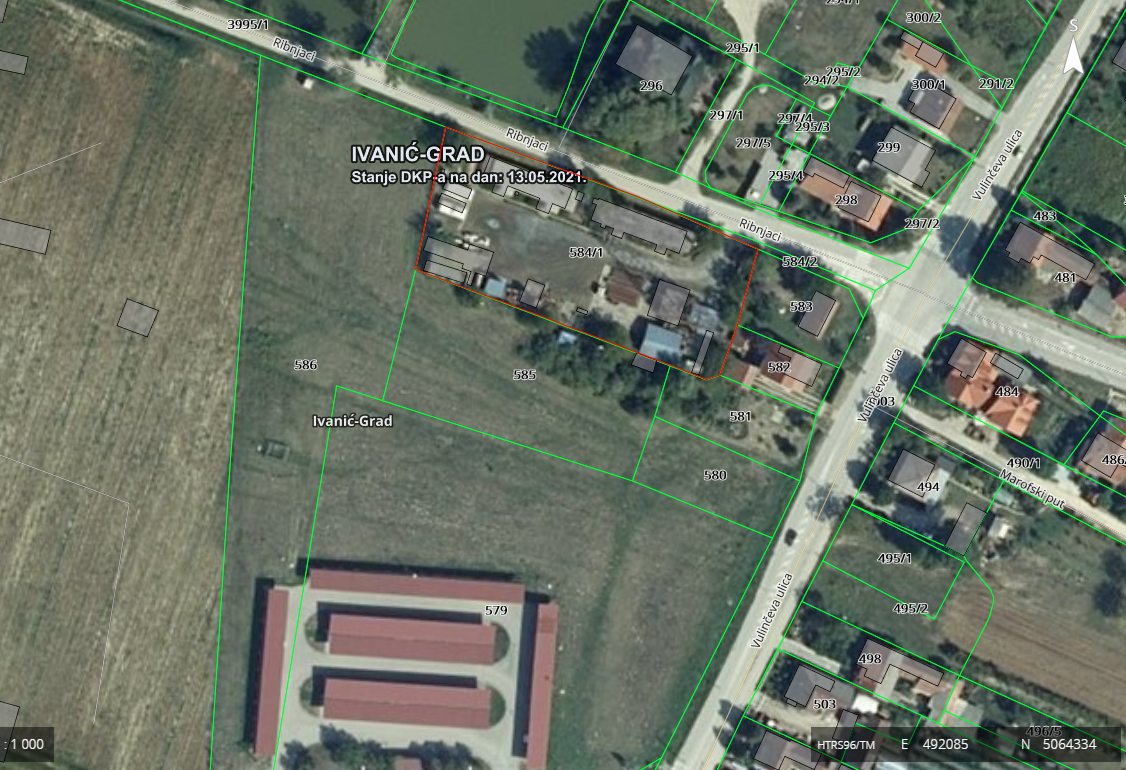 